Canadians care about their childrenWhy don’t we?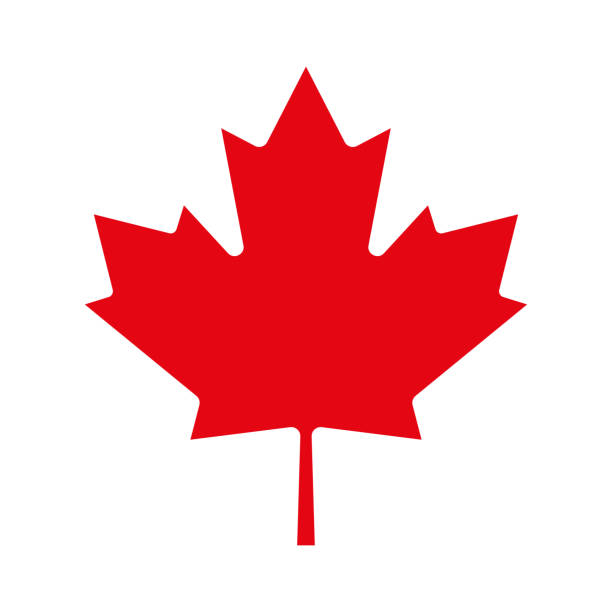 Mandatory injections for infants are next. Are you going to tolerate that too?